Консультация для родителей«Безопасность дошкольника»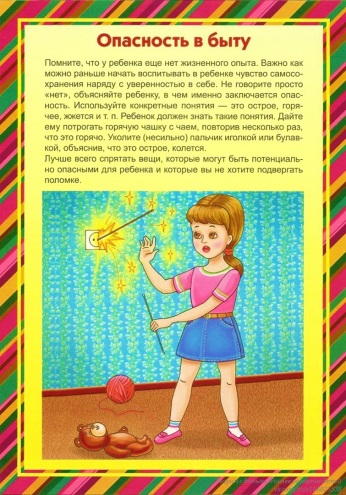 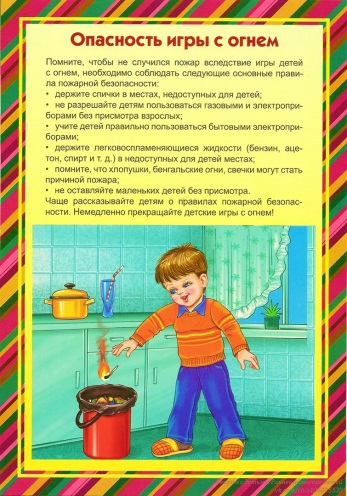 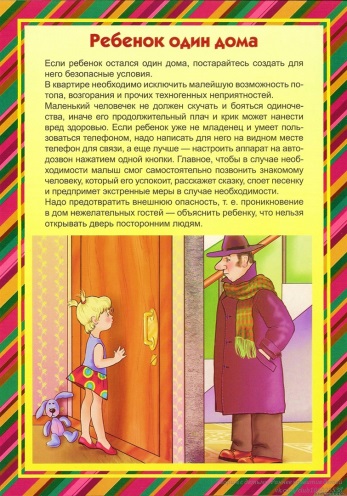 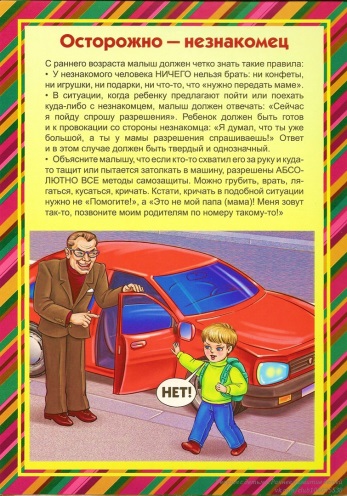 Дорогие родители!Среди многих знаний, которые нужны человеку, наука безопасности – одна из самых первых. Люди придумали её, когда жили ещё в пещерах. Чтобы защититься от диких зверей и холода, человек научился разводить огонь и делать оружие. Люди построили города с большими домами, в которых уже не страшен дождь и мороз. Жизнь сегодня стала легче. Но опасностей в ней всё равно много. Это, конечно, не значит, что надо всего на свете бояться. У русского народа есть пословица «Пуганая ворона куста боится». Но смелость не должна быть неосмотрительной. Надо знать, как бороться с опасностями, чтобы уметь защитить себя.Некоторые думают, что опасность – это как камень на дороге: шёл, споткнулся, упал. Но не бывает так, чтобы опасность возникла сразу, из ничего. Любое из неприятных событий не случилось бы, если бы их участники знали главные правила безопасного поведения:Предвидеть опасность.По возможности избегать её.При необходимости действовать.Определить, правильно ли ведёт себя человек в тех или иных обстоятельствах, очень сложно. Ведь даже открытый конфликт ребёнка со взрослым или сверстником в некоторых случаях можно оценить положительно – как стремление отстоять право на своё мнение, на поступок. Любая общепринятая норма должна быть осознана и принята человеком – только тогда она станет действенным регулятором его поведения. Прямолинейное, декларативное требование соблюдать принятые в обществе правила поведения чаще всего оказывается малоэффективным.Тем не менее, необходимо выделить такие правила поведения, которые дети должны выполнять неукоснительно, так как от этого зависят их здоровье и безопасность. Эти правила следует подробно разъяснить детям, а затем следить за их выполнением. Однако безопасность и здоровый образ жизни – это не просто сумма усвоенных знаний, а стиль жизни, адекватное поведение в различных ситуациях. Кроме того, дети могут оказаться в неожиданной ситуации на улице и дома, поэтому главной задачей является стимулирование развития у них самостоятельности и ответственности. Всё, чему учат детей, они должны уметь применять в реальной жизни, на практике.Ребёнок один дома.Предметы домашнего быта, которые являются источником потенциальной опасности для детей:• Предметы, которыми детям категорически запрещается пользоваться (спички, газовые плиты, печка, электрические розетки, включённые электроприборы).• Предметы, с которыми, в зависимости от возраста детей, нужно научить правильно обращаться (иголка, ножницы, нож).• Предметы, которые взрослые должны хранить в недоступных для детей местах (бытовая химия, лекарства, спиртные напитки, сигареты, пищевые кислоты, режуще – колющие инструменты).Правила пользования электроприборами:• Помни! Никогда не дотрагивайся до включённых электроприборов мокрыми руками. Не пользуйся водой вблизи включённых электроприборов (не поливай цветы в кашпо, висящем над телевизором).• Не пользуйся самостоятельно розеткой.• Не дотрагивайся до включённых электроприборов металлическими предметами.• Не трогай электропровод.Действия ребёнка при пожаре в доме:• Быстро выбежать из квартиры, закрыть за собой дверь.• Сообщить взрослым (соседям, просить позвонить их по телефону 01, маме на работу).• В квартире много дыма – низко пригнувшись двигаться к двери, прикрывать нос и рот мокрым платком.• Загорелась одежда – падать и, катаясь, сбивать огонь.• Если в подъезде дым, надо сразу закрыть свою дверь, заткнуть все щели мокрыми тряпками.• При пожаре нельзя пользоваться лифтом.• Не надо прятаться в шкаф, под стол, под кровать.Разговор ребёнка по телефону:• Не называй незнакомым людям адрес твоей квартиры.• Не называй номер своего телефона.• Не говори, что родителей нет дома.Если постучали в дверь:• Не открывай дверь незнакомому человеку.• На вопрос: «Ты один дома? » – отвечай всегда «Нет, не один: бабушка отдыхает (мама в ванной и т. п.).• Не поддавайся ни на какие уговоры и просьбы открыть дверь. А при необходимости позвони соседям и скажи, что кто-то хочет войти в твою квартиру.• Если злоумышленники пытаются сломать дверь – вызывай милицию по телефону 02 или зови на помощь из окна.Ребёнок на улице.Контакты с незнакомыми людьми.• Не разговаривай с незнакомцем.• Не принимай приглашений и не садись в машину к незнакомцу.• Не гуляй с наступлением темноты.• Не стесняйся при необходимости громко просить о помощи.Кодекс выживания городского пешехода.• Никогда не переходи улицу на красный свет, даже если машин поблизости нет.• Если ждёшь, когда загорится зелёный сигнал светофора, не стой у края тротуара, а когда ожидаешь автобуса – у края автобусной остановки.• Не бросайся сразу с тротуара на дорогу, как только зажёгся зелёный свет. Переходить дорогу надо спокойно.• Опасно выходить на дорогу из-за какого-нибудь препятствия.• Ходить нужно только по тротуарам, а если тротуара нет, надо идти навстречу движению по обочине.Катание на велосипеде.• На велосипеде (самокате, роликовых коньках) можно кататься только по тротуару; нельзя выезжать на проезжую часть.• Катаясь, правильно веди себя по отношению к прохожим: вовремя подавай звуковой сигнал, соблюдай меры предосторожности (сбавляй скорость, объезжая людей).• В случае ушиба или травмы при падении нужно сразу обратиться к кому-либо из взрослых для оказания первой помощи.Правила вежливости с кошками и собаками.• Не навязывайся животному в друзья, если оно дружить не хочет – рычит, шипит.• Не трогай собаку или кошку, когда они едят или охраняют – особенно своих детёнышей.• Не толкай и не нападай в шутку на хозяина собаки.• Не убегай от собаки.• Не гладь незнакомых животных.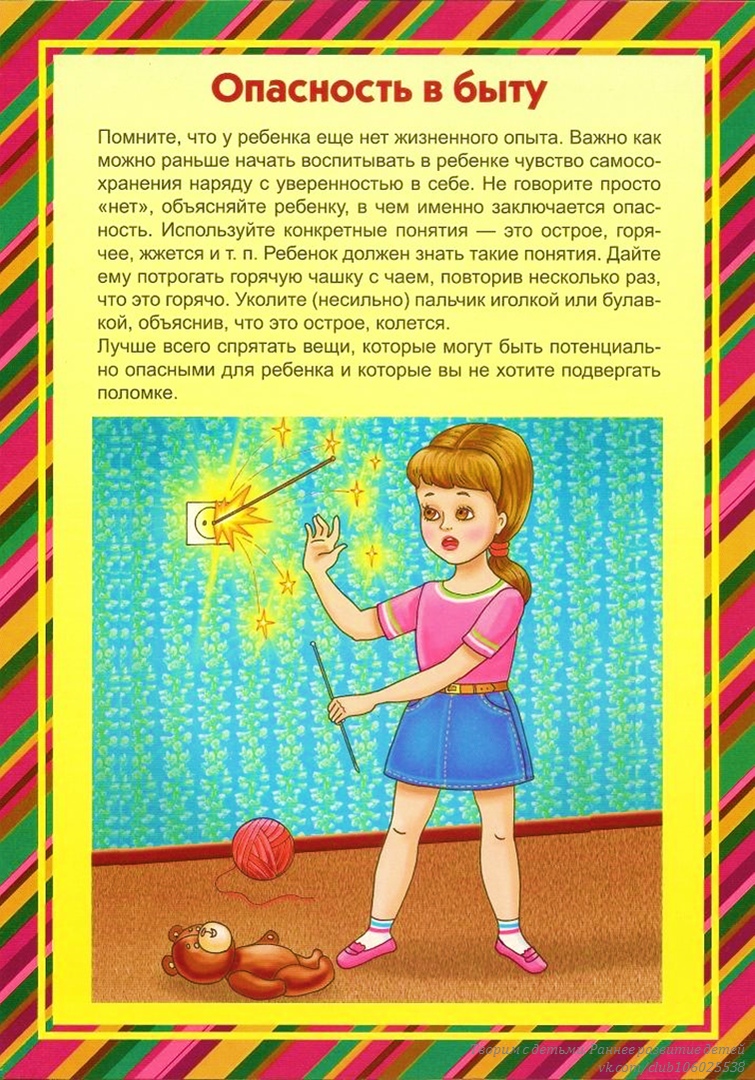 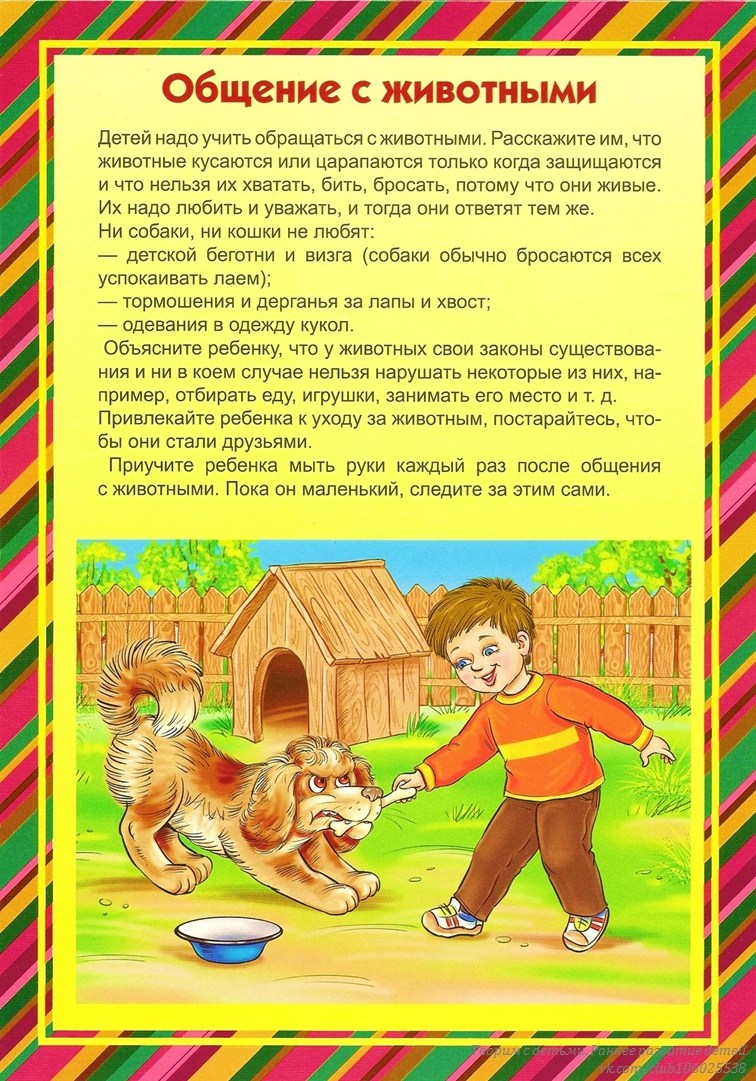 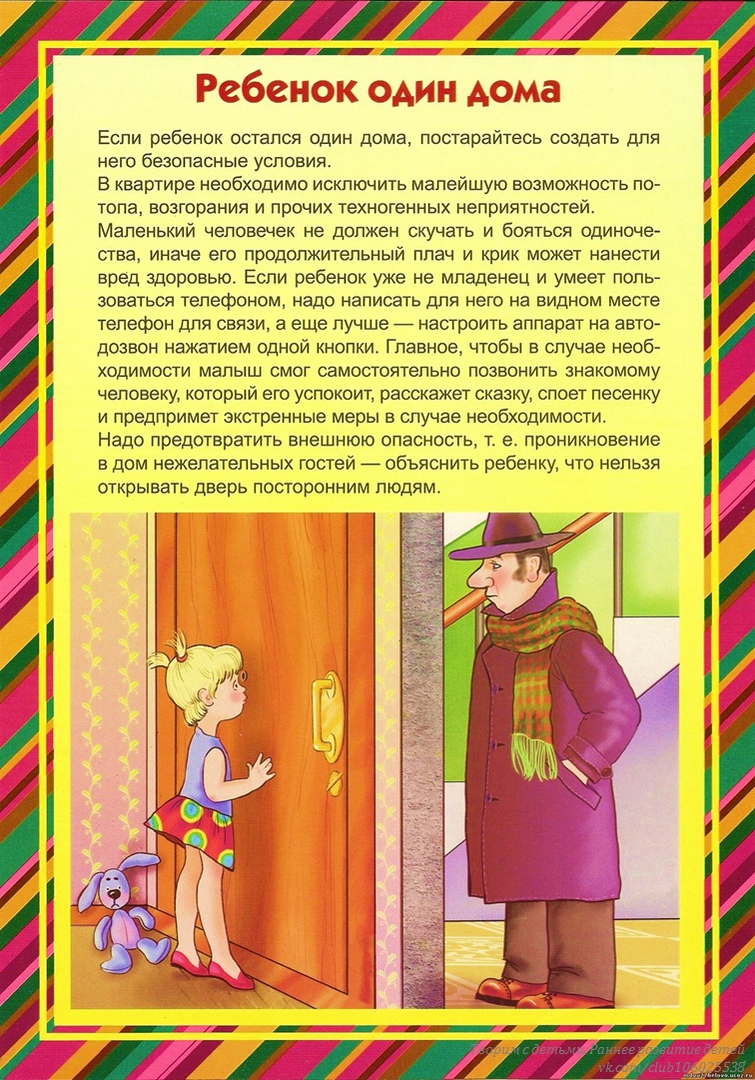 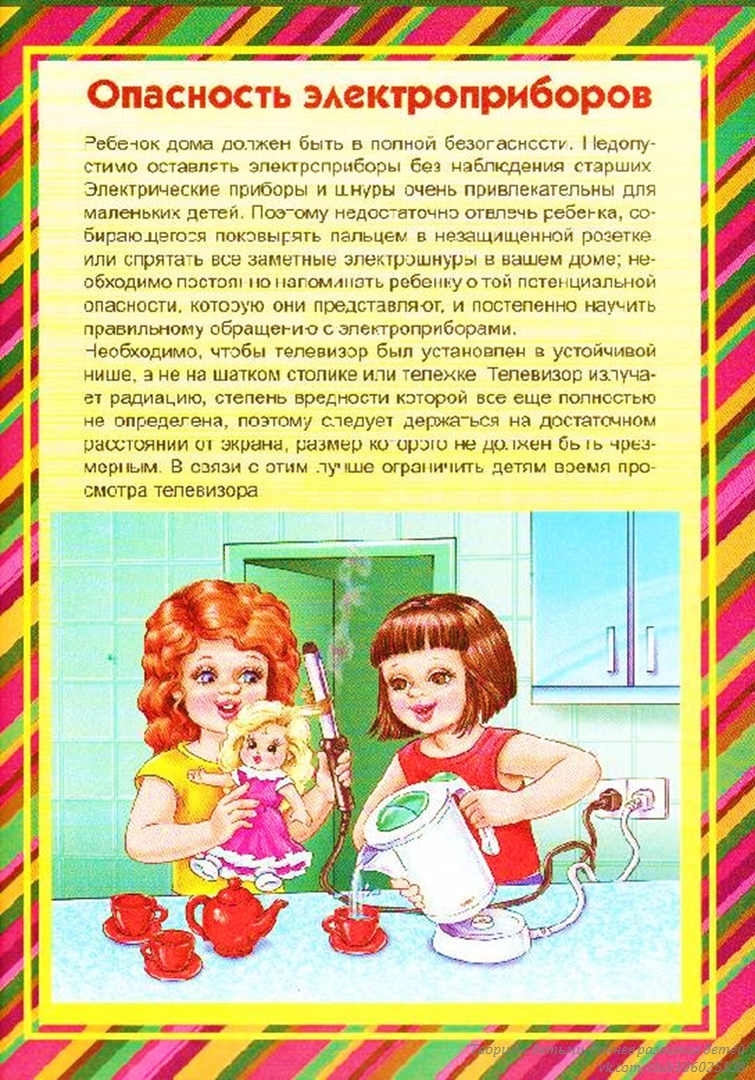 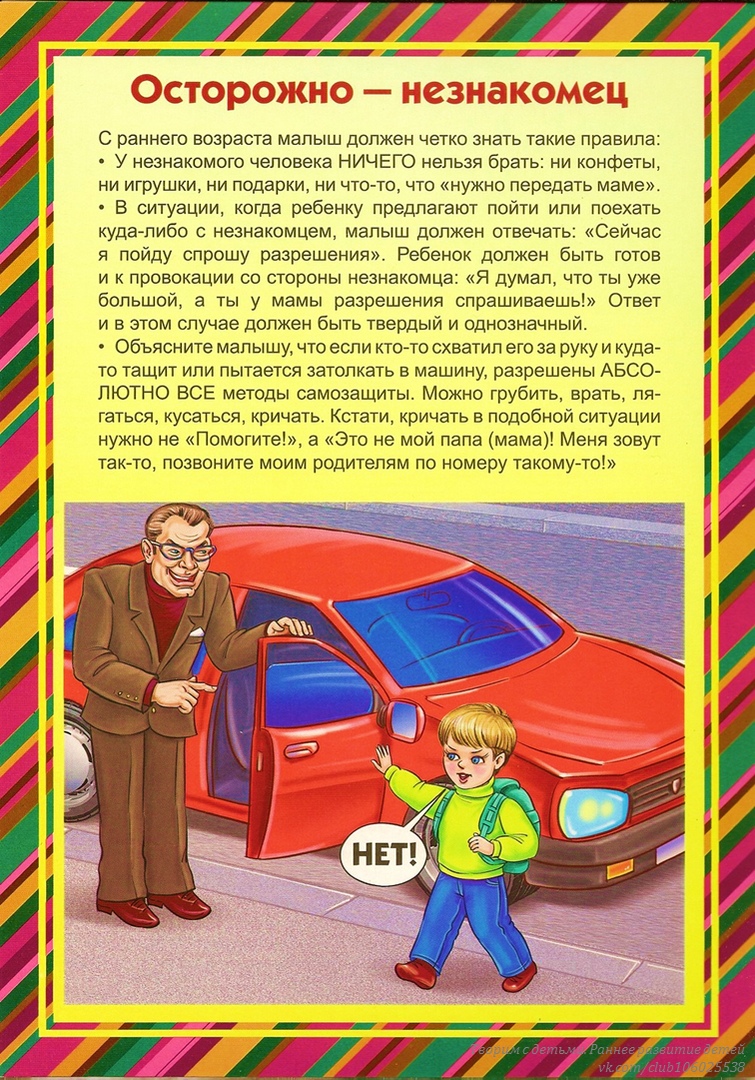 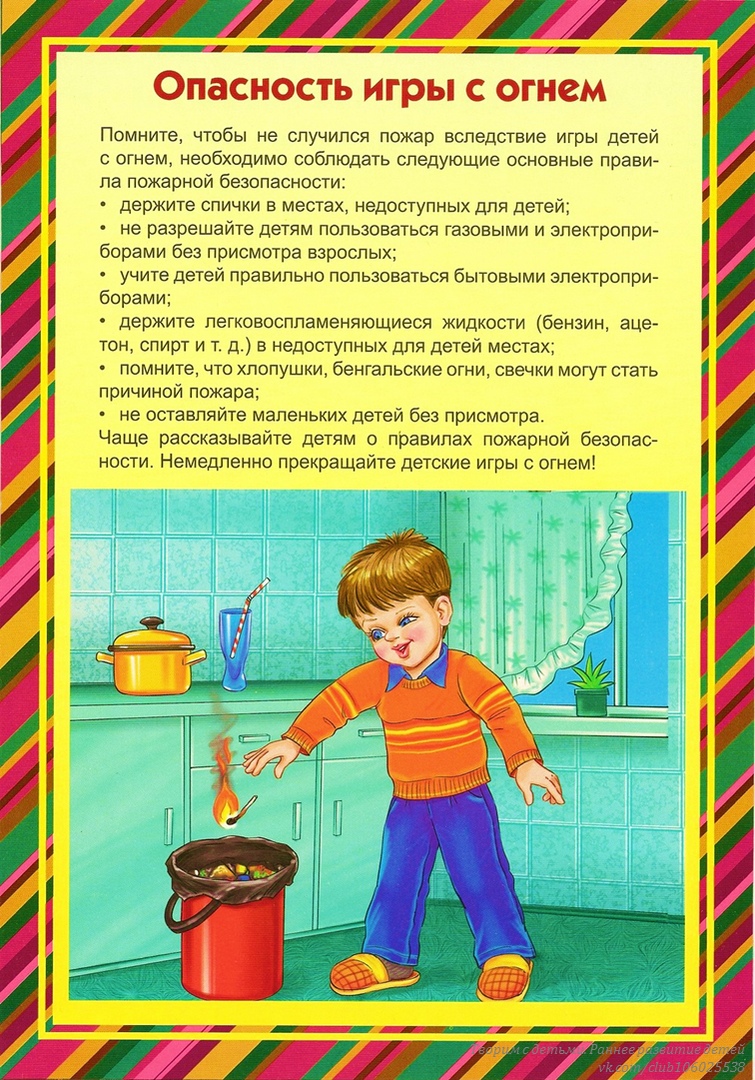 